		Accord		Concernant l’adoption de Règlements techniques harmonisés de l’ONU applicables aux véhicules à roues et aux équipements et pièces susceptibles d’être montés ou utilisés sur les véhicules à roues 
et les conditions de reconnaissance réciproque des homologations délivrées conformément à ces Règlements**(Révision 3, comprenant les amendements entrés en vigueur le 14 septembre 2017)_______________		Additif 25 − Règlement ONU no 26		Révision 1 − Amendement 3Série 04 d’amendements − Date d’entrée en vigueur: 25 septembre 2020		Prescriptions uniformes relatives à l’homologation des véhicules 
en ce qui concerne leurs saillies extérieures	Le présent document est communiqué uniquement à titre d’information. Le texte authentique, juridiquement contraignant, est celui du document ECE/TRANS/WP.29/
2020/26.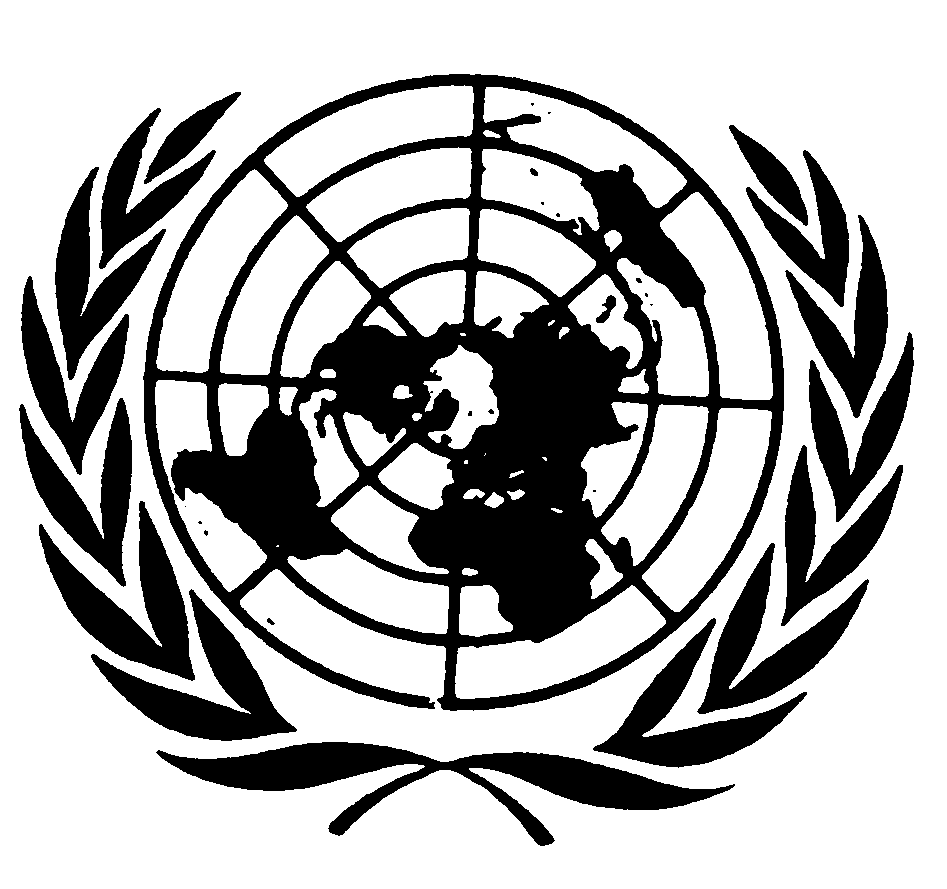 Paragraphes 6.4 à 6.4.2, lire :« 6.4	Essuie-glaces6.4.1	Les balais d’essuie-glaces doivent être fixés de telle façon que l’axe (numéro 1 de la figure 0) soit recouvert d’une protection (numéro 1.1 de la figure 0) ayant un rayon de courbure satisfaisant à la prescription du paragraphe 5.4 et un embout d’au moins 150 mm2 de surface. Les différentes parties du bras (la base et le corps, c’est-à-dire les numéros 2 et 2.1 de la figure 0) doivent avoir un rayon de courbure satisfaisant aux prescriptions du paragraphe 5.4. Dans le cas de protections arrondies, cette surface, projetée sur un plan dont la distance par rapport au point le plus saillant ne doit pas dépasser 6,5 mm, doit être d’au moins 150 mm2. Les essuie-glaces arrière et les essuie-glaces de projecteurs doivent répondre à ces mêmes spécifications6.4.2	Le paragraphe 5.4 ne s’applique ni aux balais (numéro 4 de la figure 0), ni aux éléments du support (numéro 3 de la figure 0), ni à l’extension (numéro 2.2 de la figure 0), ni à la charnière reliant la base et le corps du bras (numéro 5 de la figure 0) ni à la jonction entre le corps du bras et l’extension (numéro 6 de la figure 0), si de tels éléments sont présents. Cependant, ces éléments ne doivent présenter ni angles vifs, ni parties tranchantes ou pointues.Figure 0 :
Exemple de disposition des éléments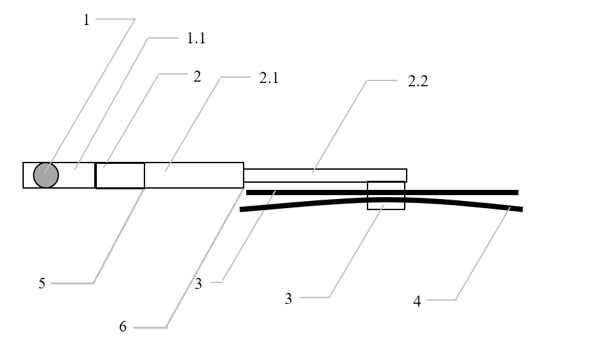 Légende :1	Axe1.1	Protection2	Base du bras2.1	Corps du bras2.2	Extension3	Éléments du support4	Balais5	Charnière 6	Jonction entre le corps du bras et l’extension .». Après le paragraphe 6.4.2, ajouter un nouveau paragraphe 6.4.3, libellé comme suit :« 6.4.3	Le respect des dispositions des paragraphes 6.4.1 et 6.4.2 doit être vérifié lorsque les essuie-glaces sont éteints. ».Après le paragraphe 12.7, ajouter les nouveaux paragraphes 12.8 à 12.11, libellés comme suit :« 12.8	À compter de la date officielle d’entrée en vigueur de la série 04 d’amendements, aucune Partie contractante appliquant le présent Règlement ne pourra refuser d’accorder une homologation en vertu dudit Règlement tel que modifié par la série 04 d’amendements.12.9	À compter du 1er septembre 2022, les Parties contractantes appliquant le présent Règlement ne seront pas tenues d’accepter des homologations de type délivrées pour la première fois à partir de cette date en application d’une précédente série d’amendements.12.10	Les Parties contractantes appliquant le présent Règlement doivent continuer à reconnaître les homologations de type accordées au titre des séries précédentes d’amendements audit Règlement délivrées pour la première fois avant le 1er septembre 2022.12.11	Les Parties contractantes appliquant le présent Règlement ne pourront refuser d’accorder des homologations de type en vertu de l’une quelconque des précédentes séries d’amendements audit Règlement, ou d’accorder des extensions pour les homologations en question. ».Annexe 2, lire :« Annexe 2		Exemples de marques d’homologationModèle A(Voir les paragraphes 4.1.4 et 4.2.4 du présent Règlement)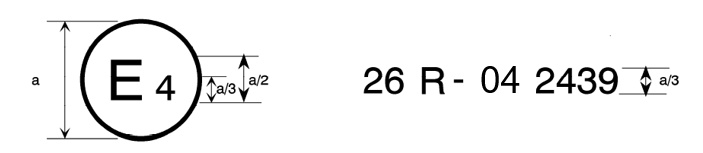 a = 8 mm min	La marque d’homologation ci-dessus, apposée sur un véhicule, indique que le type de ce véhicule a été homologué aux Pays-Bas (E4), en application du Règlement ONU no 26, sous le numéro d’homologation 032439. Les deux premiers chiffres de ce numéro indiquent qu’au moment où l’homologation a été délivrée, le Règlement ONU no 26 comprenait déjà la série 04 d’amendements.Modèle B(Voir le paragraphe 4.1.5 du présent Règlement)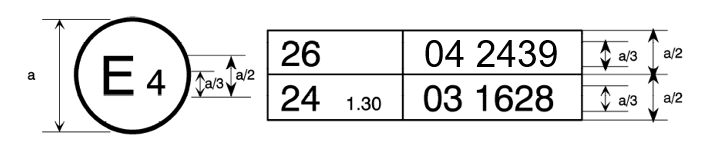 a = 8 mm min	La marque d’homologation ci-dessus, apposée sur un véhicule, indique que le type de ce véhicule a été homologué aux Pays-Bas (E4), en application des Règlements ONU nos 26 et 24. Les deux premiers chiffres des numéros d’homologation signifient qu’aux dates où les homologations respectives ont été délivrées, le Règlement ONU no 26 comprenait la série 04 d’amendements, alors que le Règlement ONU no 24 comprenait déjà la série 03 d’amendements. ».E/ECE/324/Rev.1/Add.25/Rev.1/Amend.3−E/ECE/TRANS/505/Rev.1/Add.25/Rev.1/Amend.3*E/ECE/324/Rev.1/Add.25/Rev.1/Amend.3−E/ECE/TRANS/505/Rev.1/Add.25/Rev.1/Amend.3*30 octobre 2020